19. 05. 2020 r., gr. IVDzień dobry Kochane „Stokrotki”. Dzisiaj  poznamy wiosenną łąkę z kwiatami 
i zwierzętami. Obejrzyjcie ilustracje i spróbujcie przeczytać nazwy.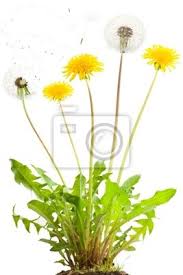 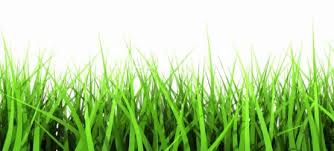       mniszek lekarski                                      trawa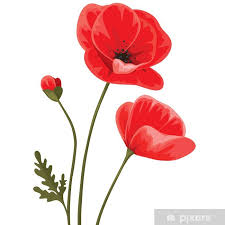 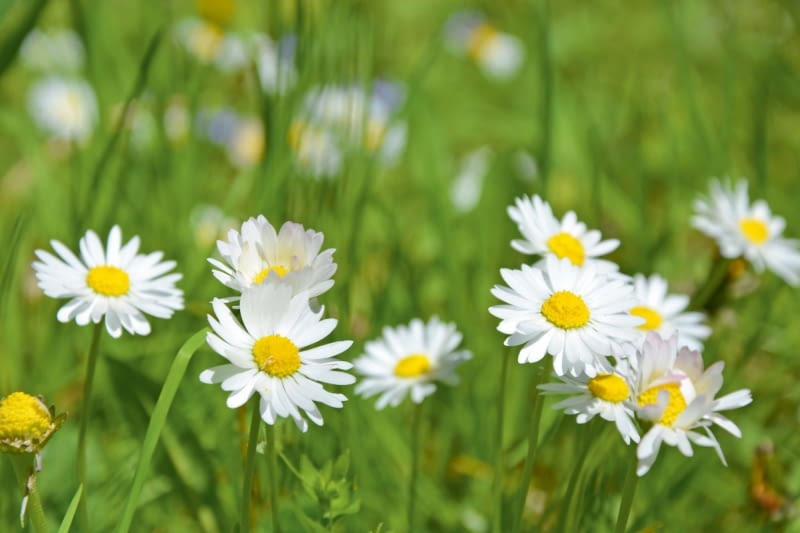                         maki                                                                  stokrotki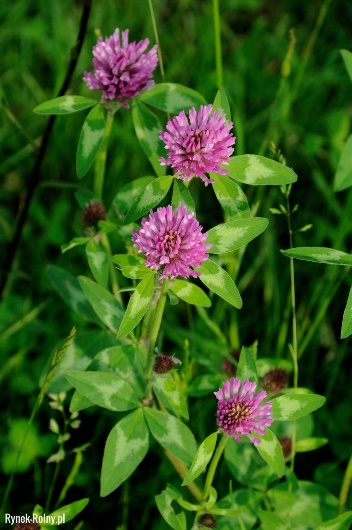 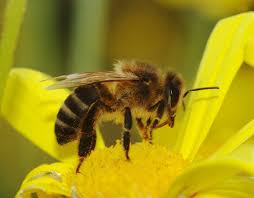               koniczyna                                                      pszczoła                                                              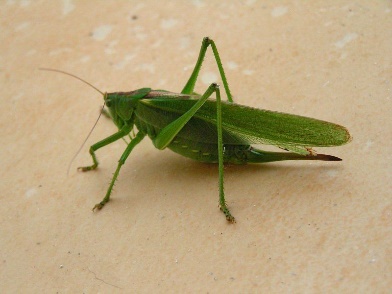 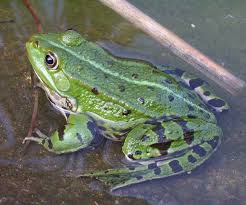                konik polny                                                    żaba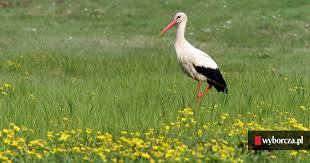 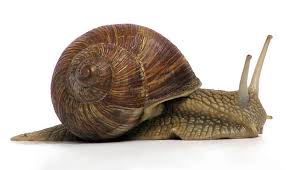                       bocian                                                          ślimak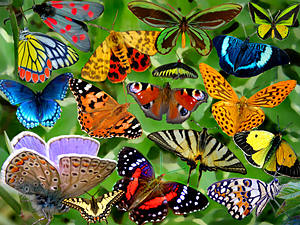 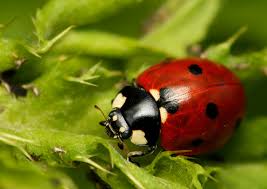                        motyle                                                           biedronka* Zad. 1.  
Karta pracy, cz. 4, s. 38. Słuchanie opowiadania N. o cyklu rozwojowym motyla. Numerowanie kolejnych obrazków za pomocą kropek (lub liczb). Oglądanie zdjęć motyli. Słuchanie ich nazw. Opowiadanie o najciekawszym motylu.* Zad. 2. /pięciolatki/- Karta pracy Nowe przygody Olka i Ady. Przygotowanie do czytania, pisania, liczenia, s. 74. Odszukiwanie na obrazku ukrytych zwierząt, nazywanie ich. Kolorowanie rysunku. * Zad. 3. 
- Karta pracy cz. 4, s. 39. Nazywanie zwierząt przedstawionych na zdjęciach. Otaczanie pętlą owadów. Nazywanie zwierząt przedstawionych na zdjęciach. Otaczanie pętlą owadów. Dokańczanie rysunku motyla według wzoru. *Zad. 4. Znajdź drogę do biedronki.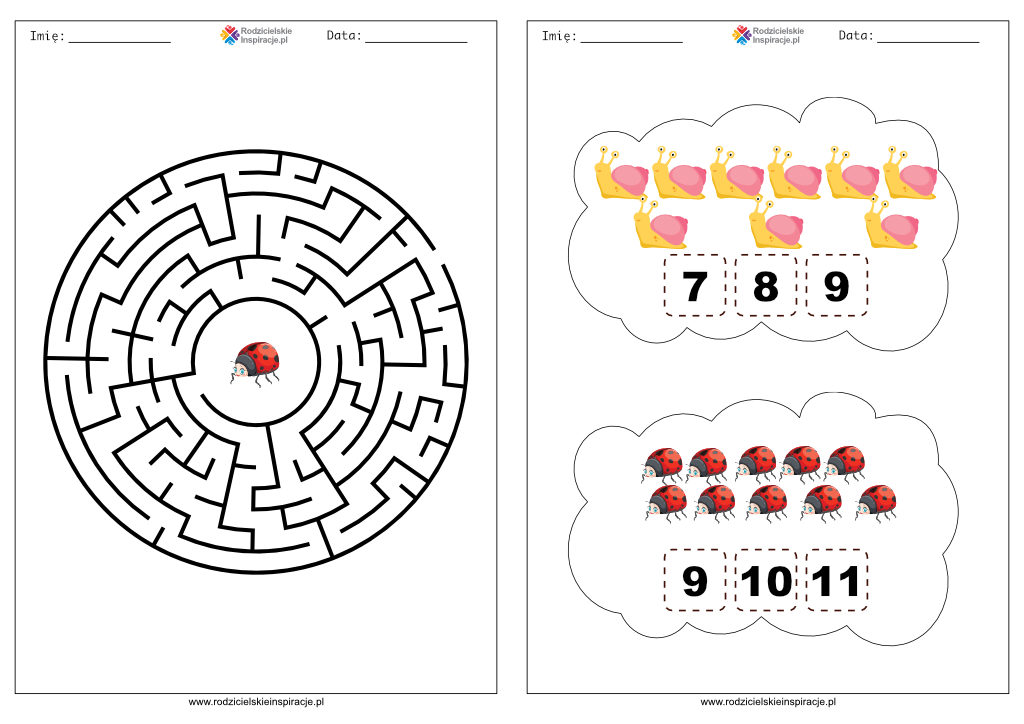 * Zad. 5. Pokoloruj obrazek według podanego niżej kodu.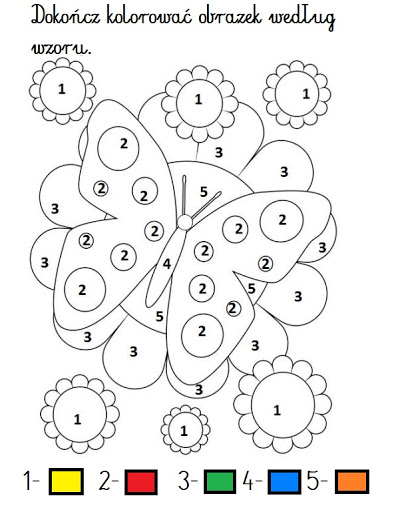 Życzę Wam miłego dnia, nie zapominajcie o zabawach na świeżym powietrzu.